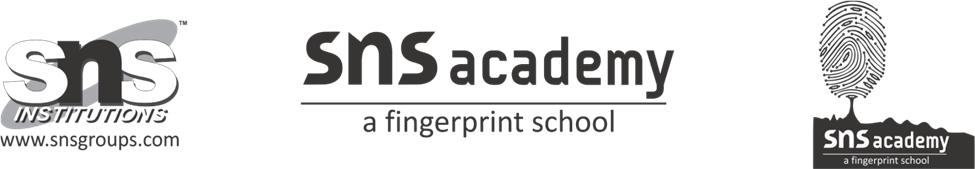 PERIODIC TEST-1 (2022-2023)NAME:_________________________			GRADE : IVSUBJECT : English 						DATE: 14/7/22TIME : 1 ½ Hr  							Total Marks: 30I.Read the following passage and answer the questions given below.Jellyfish are not really fish. They have no heart, no brain, no kidney, no lungs or gills, no blood -  none of the organs we think are needed to live. They have a mouth, tentacles and tissues which digest food. Tentacles are body parts which are used by animals to feel, catch a prey or move.Jellyfish live in the sea and are found in all oceans. Some jellyfish live in freshwater. Jellyfish are mostly made up of water and their inside parts are held in place by a thin layer of skin. Jellyfish look like umbrellas. A group of jellyfish is called a ‘bloom’, ‘swarm’ or ‘smack’. Jellyfish eats plankton. Some sea turtles eat jellyfish.Questions.                                                                                         (5×1=5)1. Jellyfish use _________ to move.2. What is meant by Tentacles?3. A group of jellyfish is called as _______Herd       B. Colony     C. Swarm      D. StreakTrue or false.4. Jellyfish breathe through gills ______5. Sea turtles eat Jellyfish ___________II.Fill in the blanks with the simple present or present continuous form of the verbs give in the brackets.(5×1=5)1. The girls …………………….. for their exam. (prepare)2. I ……………………… to be a scientist. (want)3. The sun ……………………. in the east. (rise)4. She ……………………… well. (study)5. I ……………………… dinner. (cook)III.Creative writing (1×5=5)1. You wake up one morning, and dogs can talk. Describe your day.IV.Answer the following questions. (5×3=15)1 Did Hashim have many friends? Write a line from the story supporting your answer. 2 How do you think dogs help police?3 What is meant by Analogy?4 Why do they say ants are omnivorous animals?5. Describe the parts of an ant's body.